Học cách viết thư pháp cùng các bạn nhỏ lớp A3Ngày 11/01/2024 các bạn nhỏ lớp MGL A3 vô cùng háo hức hóa thân thành những ông đồ nhí đáng yêu khi được tham gia hoạt động “đồ chữ thư pháp”. Thư pháp là một môn nghệ thuật viết chữ đẹp, người viết thư pháp không chỉ cần viết chữ thư pháp sao cho đẹp mà cần phải cái tâm, ý, khí, lực của người dùng bút.Đối với hoạt động trải nghiệm ý nghĩa này, trước tiên là các con được tìm hiểu ý nghĩa của việc viết thư pháp, sau đó cô giáo giải thích ý nghĩa riêng của từng chữ thường được lựa chọn sử dụng để viết trong năm mới. Từng bạn đã suy nghĩ và tự chọn cho mình một khuôn chữ mà mình yêu thích nhất. Nhìn các con lần đầu tiên được nắn nót viết từng nét chữ với hi vọng những điều mình ước mong được trở thành hiện thực thật đáng quý biết bao.Cùng chiêm ngưỡng những tác phẩm đầu tay và ngây ngô, đáng yêu của các bạn nhỏ lớp MGL A3 nhé.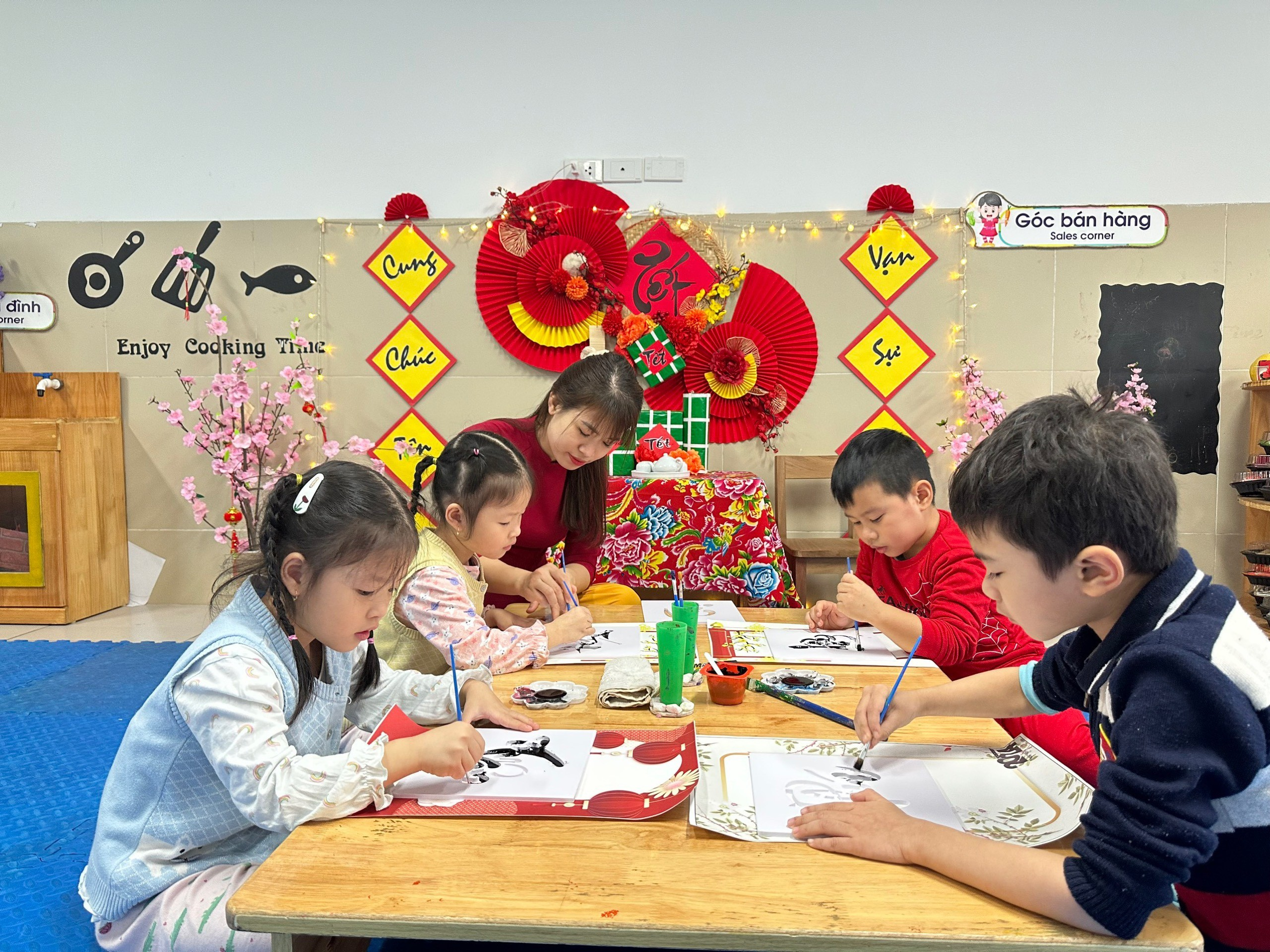 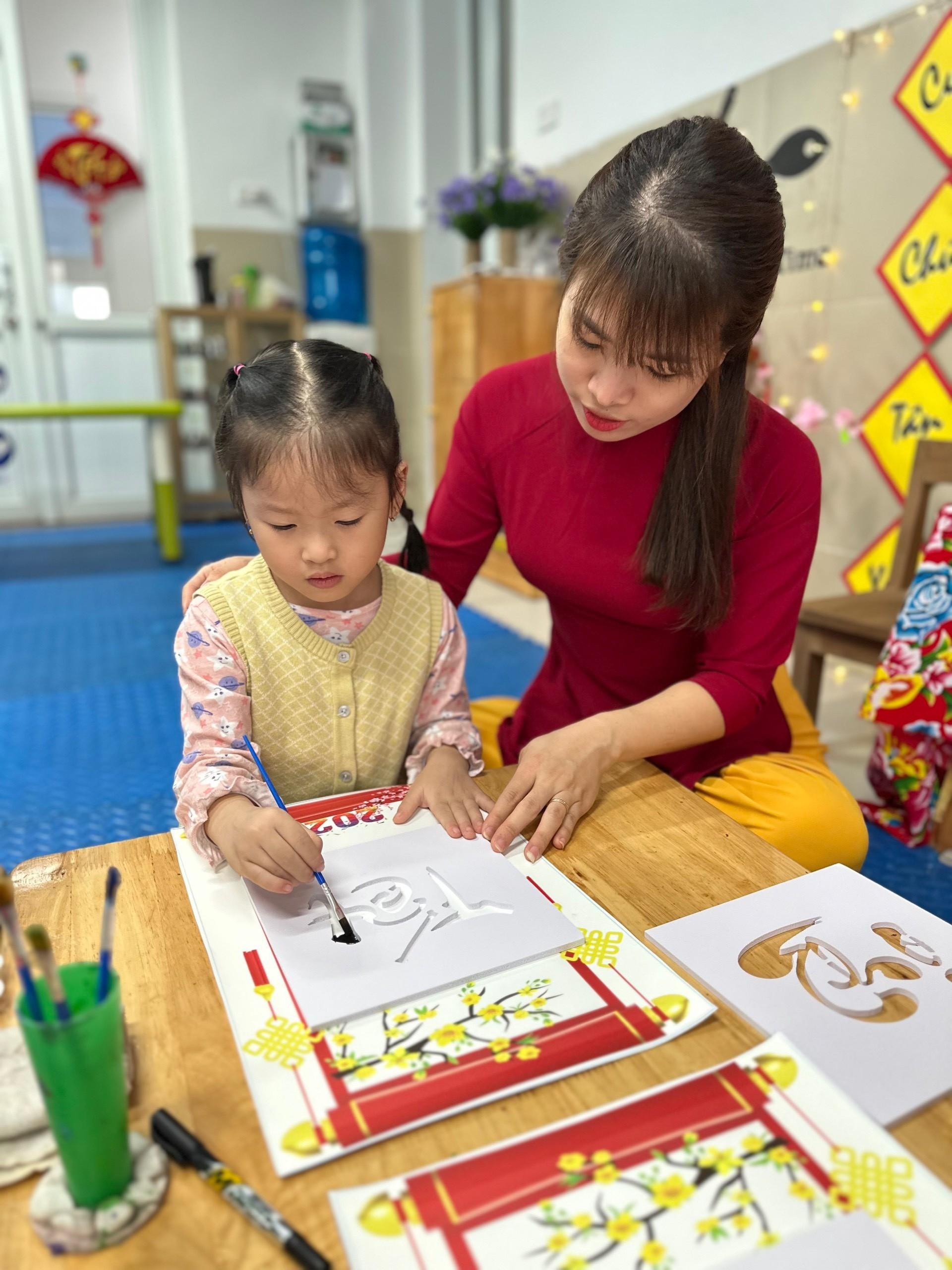 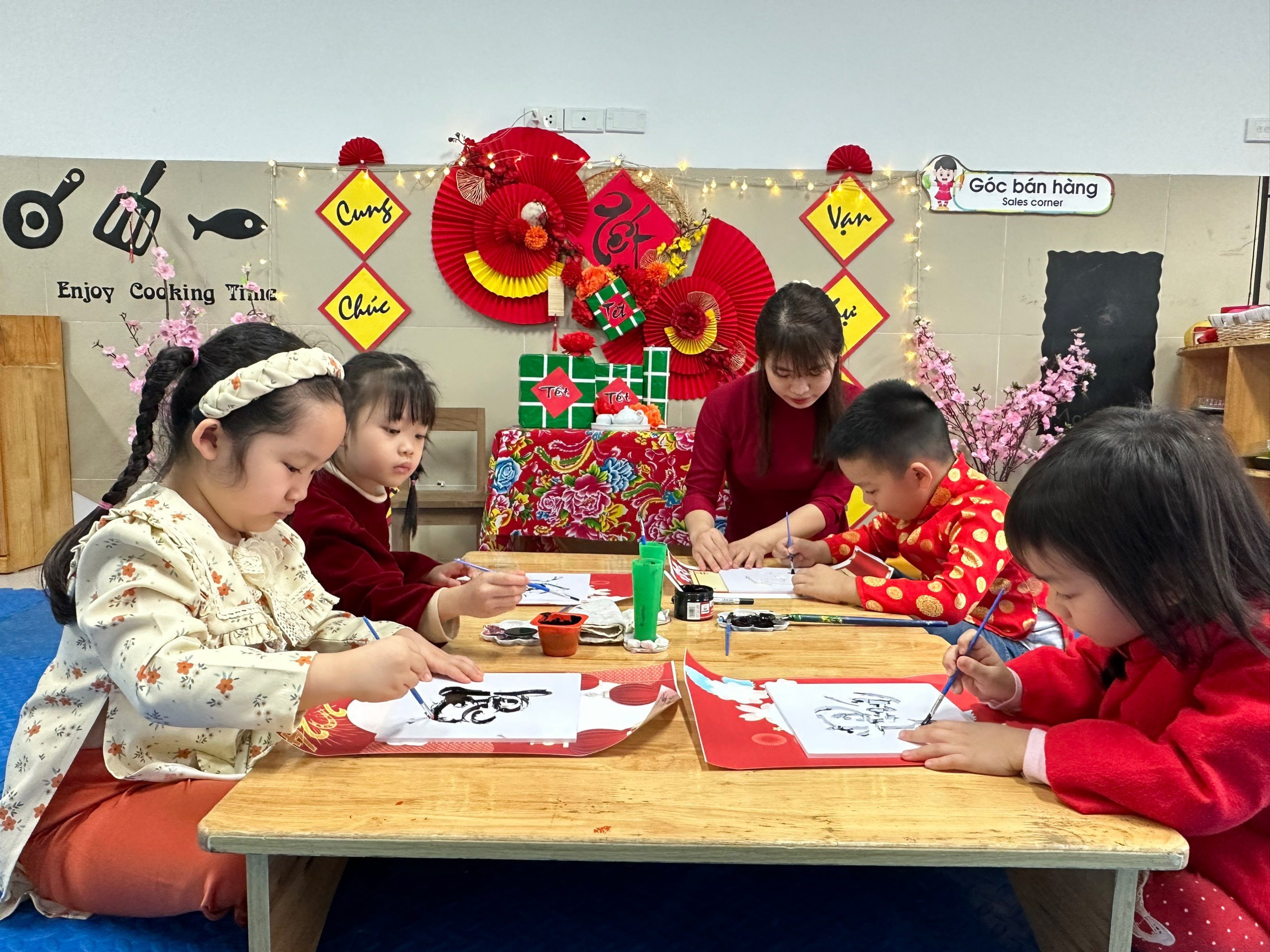 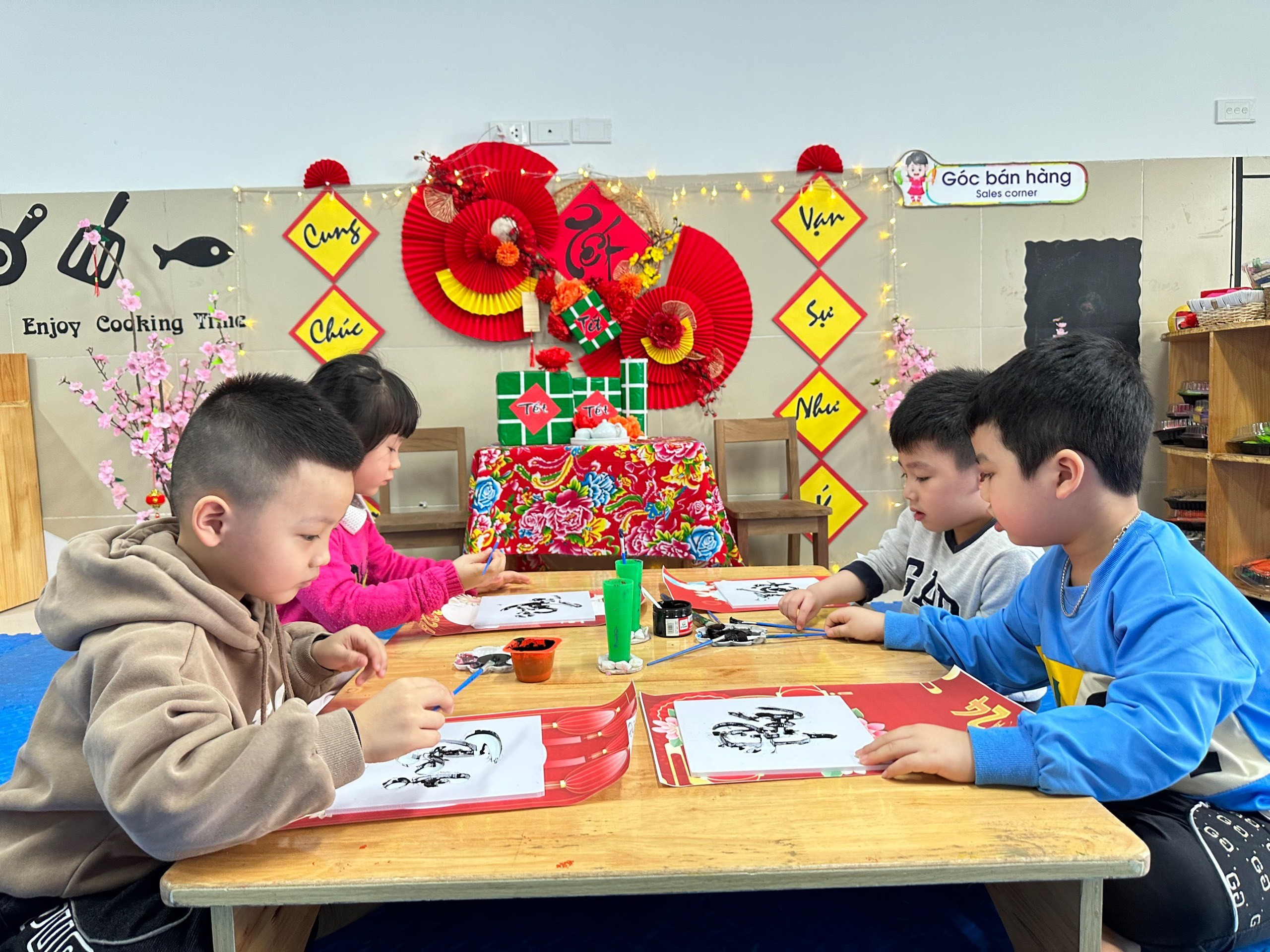 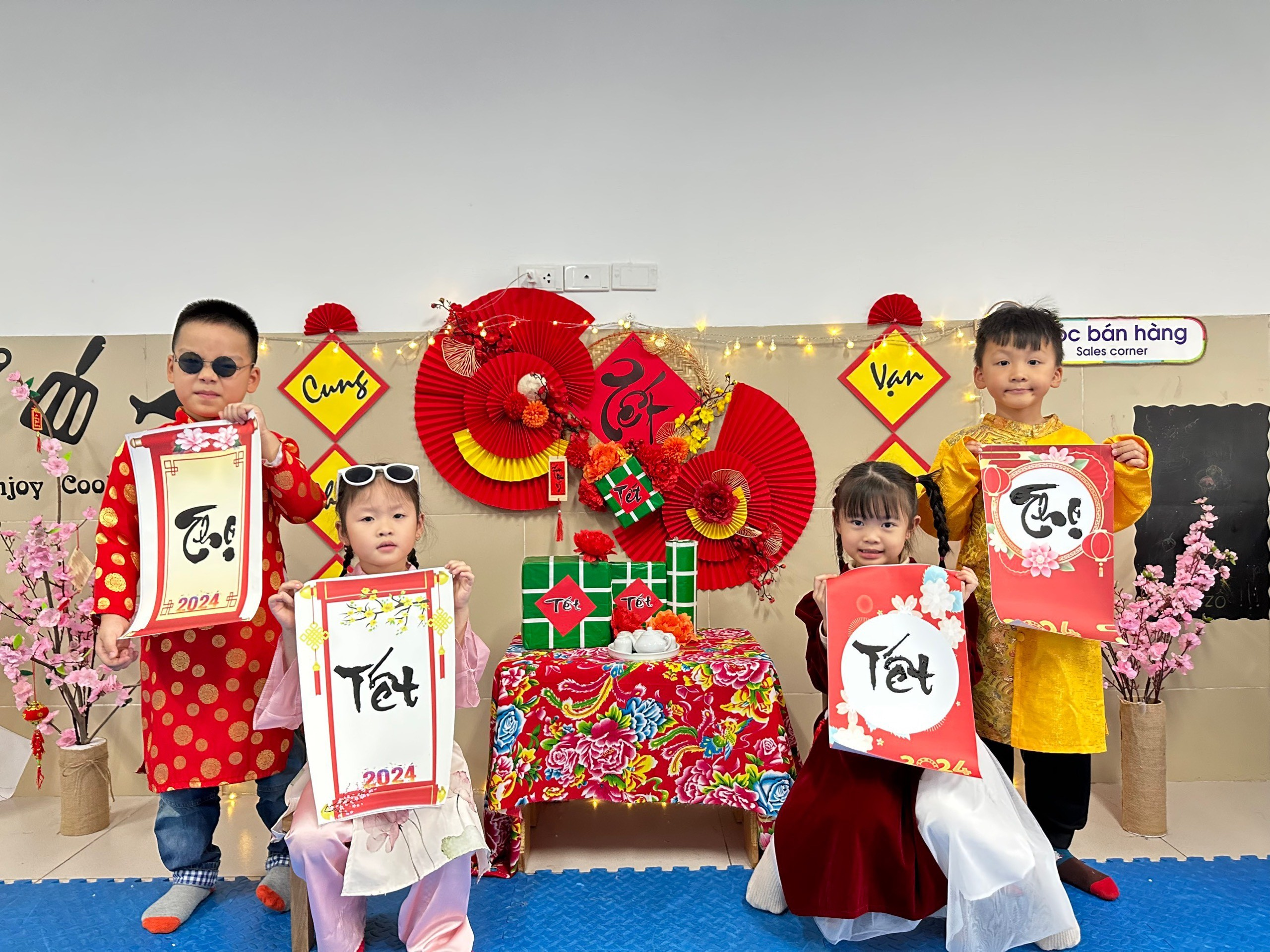 